Ressort: Sicherheitstechnik | Datum: 15.01.2019 | Text und Bild unter: www.der-pressedienst.de/sicherheitstechnik/Telenot international erfolgreich:Ungarisches Parlament entscheidet sich für Telenot Sicherheitstechnik Abgeordnete und Mitarbeiter des ungarischen Parlaments vertrauen auf Telenot Sicherheitstechnik. In dem imposanten Parlamentsgebäude wird unter der mittig angeordneten Kuppel auch die Stephanskrone mit den Reichsinsignien aufbewahrt. Das im neugotischen Stil nach dem Vorbild des britischen Westminster Palastes in London erbaute Parlament in Budapest ist nach Bukarest und Buenos Aires das drittgrößte Parlamentsgebäude der Welt.Anlässlich eines Termins in Ungarn bekamen Kolleginnen und Kollegen von Telenot Aalen Gelegenheit, die von Telenot gesicherten ausgedehnten Räume des ungarischen Parlaments in Budapest zu besichtigen. Geführt durch den Geschäftsführer von Telenot Ungarn, Attila Majoros und Sicherheitskräften des Parlaments erhielten die Telenot-Mitarbeiter Gelegenheit, auch die „sicherheitstechnisch neuralgischen“ Stellen zu sehen. Da in manchen Bereichen des prunkvollen Gebäudes das Verlegen von Kabeln nicht möglich war musste auf Funktechnologie ausgewichen werden. Aus den dem technischen Personal zur Verfügung stehenden Systemen wurde Telenot ausgewählt, weil dessen Technik sich als einzige in der Lage gezeigt hatte, die meterdicken Mauern des altehrwürdigen Gebäudes zu durchdringen. Die Bewacher der Stephanskrone und der Reichsinsignien im Dom des Parlaments tragen Telenot-Funknotruf an ihren traditionellen Uniformen.Über Telenot:Telenot ist ein führender deutscher Hersteller von elektronischer Sicherheitstechnik und Alarmanlagen mit Hauptsitz in Aalen, Süddeutschland. Die Produkte verfügen über Einzel- und Systemanerkennung der VdS Schadenverhütung, des VSÖ Verbandes der Sicherheitsunternehmen Österreich und des SES Verbandes Schweizer Errichter von Sicherheitsanlagen. VdS, VSÖ und SES sind offizielle Organe für die Prüfung und Anerkennung von Sicherheitsprodukten. Damit garantiert Telenot verbriefte Sicherheit. www.telenot.de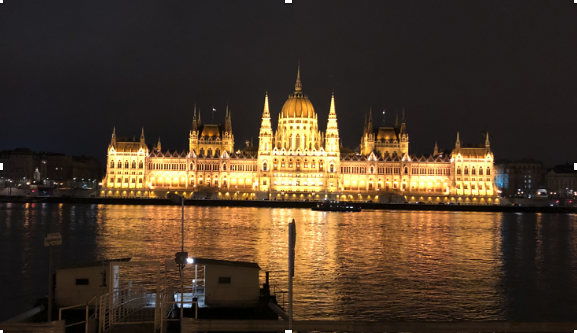 Bildtext: Abgeordnete und Mitarbeiter des ungarischen Parlaments in Budapest, direkt an der Donau gelegen, setzen auf Telenot Sicherheitstechnik. Auch die Bewacher der Stephanskrone und der Reichsinsignien im Dom des Parlaments tragen Telenot-Funknotruf an ihren traditionellen Uniformen.  
(Quelle: Telenot)Beachten Sie bitte, dass die Veröffentlichung der Bilder nur unter Angabe der Fotoquelle zulässig ist. Zudem ist aus rechtlichen Gründen eine Nutzung der Bilddaten nur in Verbindung mit dem entsprechenden Pressetext gestattet. Die Bilder dürfen nicht für andere Zwecke verwendet werden. Diese sind urheberrechtlich durch die Telenot Electronic GmbH mit Stammsitz in Aalen/Württ. (Deutschland) geschützt. Zuwiderhandlungen werden zur Anzeige gebracht.